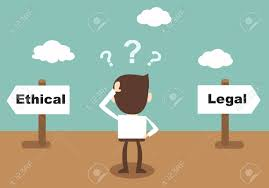 Name _________________________ Class ____Directions: Answer the following poll questions. Then compare your answers with 2 other individuals in class. Finally, write a conclusion statement on what the poll shows in general about fairness and honesty in the workplace. Assignment is worth 30 points.___________________________________________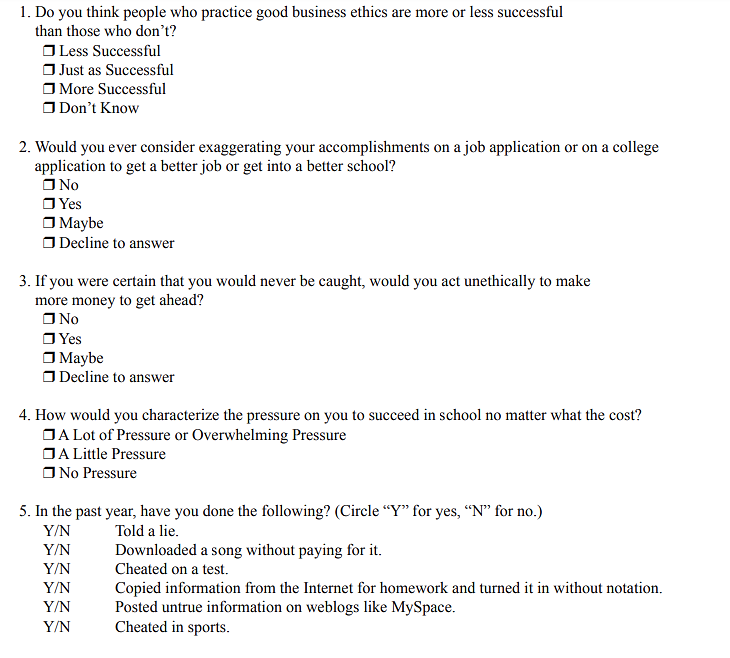 How did your answers compare to another individual in the class?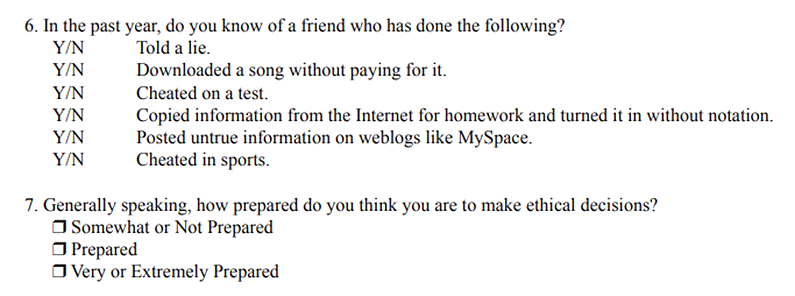 Individual #1:Individual #2Conclusion Statement